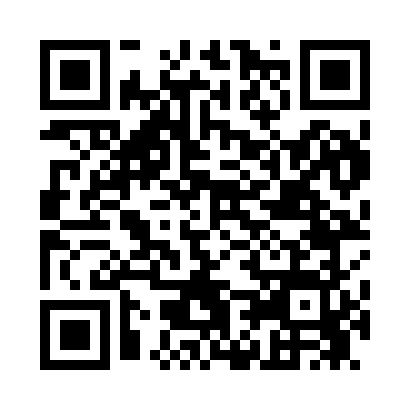 Prayer times for Bushville, Iowa, USAMon 1 Jul 2024 - Wed 31 Jul 2024High Latitude Method: Angle Based RulePrayer Calculation Method: Islamic Society of North AmericaAsar Calculation Method: ShafiPrayer times provided by https://www.salahtimes.comDateDayFajrSunriseDhuhrAsrMaghribIsha1Mon4:125:511:235:238:5410:342Tue4:135:521:235:238:5410:333Wed4:145:521:235:238:5410:334Thu4:145:531:245:248:5410:325Fri4:155:541:245:248:5410:326Sat4:165:541:245:248:5310:317Sun4:175:551:245:248:5310:318Mon4:185:561:245:248:5310:309Tue4:195:561:245:248:5210:2910Wed4:205:571:245:248:5210:2911Thu4:215:581:255:248:5110:2812Fri4:225:581:255:248:5110:2713Sat4:235:591:255:248:5010:2614Sun4:246:001:255:248:5010:2515Mon4:256:011:255:248:4910:2416Tue4:266:021:255:248:4810:2317Wed4:286:021:255:238:4810:2218Thu4:296:031:255:238:4710:2119Fri4:306:041:255:238:4610:2020Sat4:316:051:255:238:4510:1921Sun4:326:061:255:238:4510:1822Mon4:346:071:255:238:4410:1723Tue4:356:081:255:238:4310:1524Wed4:366:081:265:228:4210:1425Thu4:386:091:265:228:4110:1326Fri4:396:101:265:228:4010:1127Sat4:406:111:255:228:3910:1028Sun4:426:121:255:218:3810:0929Mon4:436:131:255:218:3710:0730Tue4:446:141:255:218:3610:0631Wed4:466:151:255:208:3510:04